各位学员请即时扫描此二维码进群，以便后续工作安排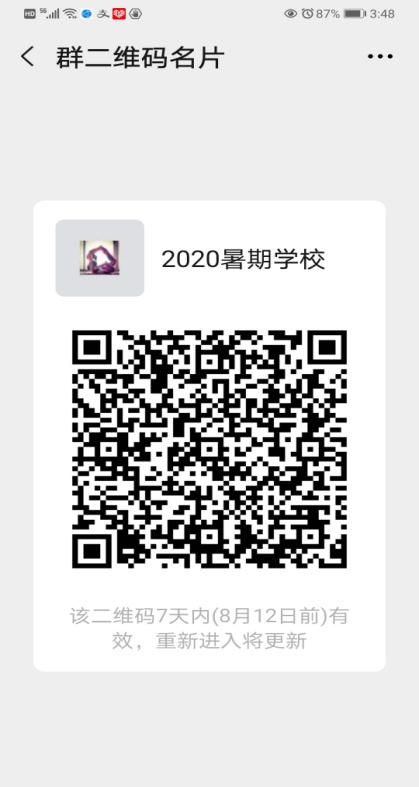 